Supplemental figure 1. The effect in blood pressure of amiloride injection in AngII infused mice. The blood pressure was recorded continuously 2 hours before and 12 hours after amiloride administration. Each point represents the mean ± standard error of approximately 550 measurements equivalent to one hour of recording for each mouse. n=5 mice from each group. p=NS 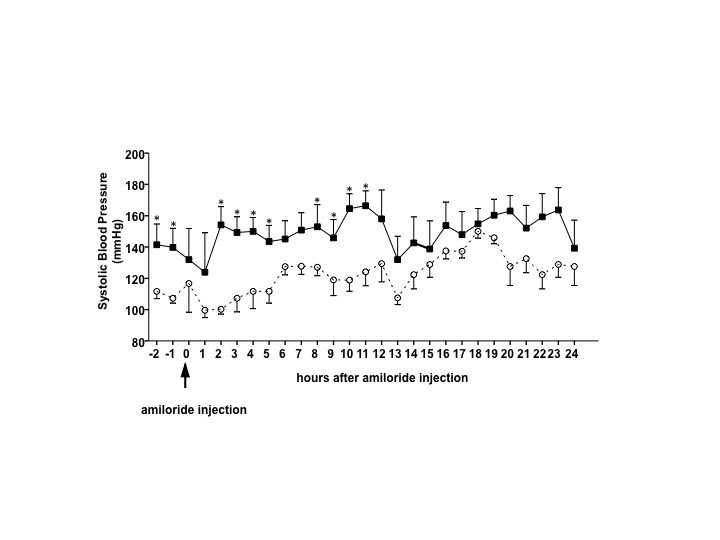 